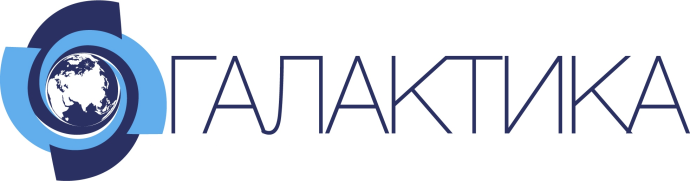 ПРОФЕССИОНАЛЬНОЕ ОБРАЗОВАТЕЛЬНОЕ ЧАСТНОЕ УЧРЕЖДЕНИЕ «КОЛЛЕДЖ ИННОВАЦИОННЫХ ТЕХНОЛОГИЙ И СЕРВИСА  «ГАЛАКТИКА»______________________________________________________________основная профессиональная образовательная программа – ПРОГРАММА ПОДГОТОВКИ СПЕЦИАЛИСТОВ СРЕДНЕГО ЗВЕНАпо специальности 31.02.06 – Стоматология профилактическаяКвалификация: гигиенист стоматологическийФорма обучения: очнаяМосква 2021СОДЕРЖАНИЕ ОПОП 1.	ОБЩИЕ ПОЛОЖЕНИЯ	41.1. Нормативные документы для разработки ППССЗ	41.2. Общая характеристика ППССЗ	51.2.1. Цель (миссия) ППССЗ	51.2.2. Срок освоения ППССЗ	51.2.3. Объем  ППССЗ	61.2.4. Особенности программы подготовки специалистов:	61.2.5. Востребованность выпускников	81.3. Требования к абитуриенту	82.	ХАРАКТЕРИСТИКА ПРОФЕССИОНАЛЬНОЙ ДЕЯТЕЛЬНОСТИ ВЫПУСКНИКА	92.1. Область профессиональной деятельности выпускника	92.2. Объекты профессиональной деятельности выпускника	92.3. Виды профессиональной деятельности выпускника	93.	ПЛАНИРУЕМЫЕ РЕЗУЛЬТАТЫ ОСВОЕНИЯ ДАННОЙ ППССЗ	103.1. Структура компетентностной модели выпускника	103.2. Формируемые компетенции	104.	ДОКУМЕНТЫ, РЕГЛАМЕНТИРУЮЩИЕ СОДЕРЖАНИЕ И ОРГАНИЗАЦИЮ ОБРАЗОВАТЕЛЬНОГО ПРОЦЕССА ПРИ РЕАЛИЗАЦИИ ППССЗ	264.1. Календарный учебный график	264.2. Учебный план подготовки	264.3 Аннотации рабочих программ учебных дисциплин	314.4. Рабочие программы учебных курсов, предметов, дисциплин (модулей)	314.5. Программы практик	324.6. Оценочные материалы……………………………	…………………..…355.	ОРГАНИЗАЦИОННО -ПЕДАГОГИЧЕСКИЕ УСЛОВИЯ РЕАЛИЗАЦИИ ППССЗ	365.1. Кадровое обеспечение учебного процесса	365.2. Методические материалы и учебно-методическое обеспечение учебного процесса	365.3. Материально-техническое обеспечение учебного процесса	385.4. Оборудование и программное обеспечение лабораторий и компьютерных классов	406.	ХАРАКТЕРИСТИКИ СРЕДЫ КОЛЛЕДЖА, ОБЕСПЕЧИВАЮЩИЕ РАЗВИТИЕ ОБЩЕКУЛЬТУРНЫХ (СОЦИАЛЬНО-ЛИЧНОСТНЫХ) КОМПЕТЕНЦИЙ ВЫПУСКНИКОВ	416.1. Рабочая программа воспитания и социализации………	……………….416.2. Календарный план воспитательной работы……………	…………..….437.	ФОРМЫ АТТЕСТАЦИИ ОСВОЕНИЯ ОБУЧАЮЩИМИСЯ ППССЗ	447.1. Текущий контроль успеваемости и промежуточная аттестация	447.2. Государственная итоговая аттестация выпускников 	467.3.Требования к выпускной квалификационной работе	478.	ДРУГИЕ НОРМАТИВНО-МЕТОДИЧЕСКИЕ ДОКУМЕНТЫ И МАТЕРИАЛЫ, ОБЕСПЕЧИВАЮЩИЕ КАЧЕСТВО ПОДГОТОВКИ ОБУЧАЮЩИХСЯ	489.	ВОЗМОЖНОСТИ ПРОДОЛЖЕНИЯ ОБРАЗОВАНИЯ	491.ОБЩИЕ ПОЛОЖЕНИЯОсновная профессиональная образовательная программа - программа подготовки специалистов среднего звена (далее  ППССЗ), реализуемая Профессиональным образовательным частным учреждением «Колледж инновационных технологий и сервиса «Галактика» (далее КИТиС «Галактика») по специальности 31.02.06 «Стоматология профилактическая» представляет собой систему документов, разработанную и утвержденную образовательной организацией среднего профессионального образования с учетом требований рынка труда на основе Федерального государственного образовательного стандарта по специальности 31.02.06 Стоматология профилактическая базовой подготовки (ФГОС СПО).ППССЗ регламентирует цели, ожидаемые результаты, содержание, условия и технологии реализации образовательного процесса, оценку качества подготовки выпускника по данной специальности и включает в себя: учебный план, рабочие программы учебных курсов, предметов, дисциплин (модулей) и другие материалы, обеспечивающие качество подготовки обучающихся, а также программы учебной и производственной практики, календарный учебный график и методические материалы, обеспечивающие реализацию соответствующей образовательной технологии.1.1. Нормативные документы для разработки ППССЗНормативную правовую базу разработки ППССЗ составляют:Федеральный закон Российской Федерации: «Об образовании в Российской Федерации» (от 29 декабря  2012г. № 273-ФЗ);Приказ Минобрнауки России от 14 июня 2013 г. № 464 «Об утверждении Порядка организации и осуществления образовательной деятельности по образовательным программам среднего профессионального образования».Приказ Минобрнауки России от 16 августа 2013 г. № 968 «Об утверждении Порядка проведения государственной итоговой аттестации по образовательным программам среднего профессионального образования».Приказ Минобрнауки России и Минпросвещения России от 05 августа 2020 г. № 885/390 «О практической подготовке обучающихся»;Федеральный государственный образовательный стандарт среднего профессионального образования по специальности 31.02.06 Стоматология профилактическая, утвержденный приказом Минобрнауки РФ от 11 августа 2014 г. за № 973;Нормативно-методические документы Минобрнауки РФ http://www.edu.ru;Устав Профессионального образовательного частного учреждения «Колледж инновационных технологий и сервиса «Галактика»», зарегистрированный Министерством Юстиции РФ. 1.2. Общая характеристика ППССЗ1.2.1. Цель (миссия) ППССЗ Цель (миссия) ППССЗ СПО по специальности 31.02.06 Стоматология профилактическая состоит в способности:дать качественные базовые гуманитарные, социальные, экономические, математические и естественнонаучные знания, востребованные обществом;подготовить гигиениста стоматологического к успешной работе в области профессиональной деятельности в учреждениях здравоохранения на основе гармоничного сочетания научной, фундаментальной и профессиональной подготовки кадров;создать условия для овладения универсальными общими и профессиональными компетенциями, соответствующим основным видам профессиональной деятельности и способствующими его социальной мобильности и устойчивости на рынке труда;сформировать социально-личностные качества выпускников: целеустремленность, организованность, трудолюбие, коммуникабельность, умение работать в коллективе, ответственность за конечный результат своей профессиональной деятельности, гражданственность, толерантность; повысить их общую культуру, способность самостоятельно приобретать и применять новые знания и умения.1.2.2. Срок освоения Срок освоения ППССЗ по специальности 31.02.06 Стоматология профилактическая при очной форме получения образования составляют на базе среднего (полного) общего образования 1 год 10 месяцев.Сроки получения СПО по ППССЗ базовой подготовки независимо от применяемых образовательных технологий увеличиваются:- по очно-заочной форме обучения на базе среднего общего образования – не более чем на 1 год;- для инвалидов и лиц с ограниченными возможностями здоровья – не более чем на 10 месяцев.1.2.3. Объем  ППССЗОбъем ППССЗ по специальности 31.02.06 «Стоматология профилактическая» по очной форме обучения в соответствии с ФГОС СПО составляет: обязательная часть учебных циклов ППССЗ – 2484 часа; вариативная часть учебных циклов ППССЗ – 1080 часов; всего на обучение по учебным циклам ППССЗ - 3564 часов (95 недель), и включает все виды аудиторной и самостоятельной работы студента, учебную и производственную практику (по профилю специальности) 6 недель (учебная практика – 3 недели; производственная – 3 недели), производственную (преддипломную практику) 4 недели, промежуточную аттестацию 3 недели, государственную итоговую аттестацию – 4 недели. В том числе: подготовка выпускной квалификационной работы 2 недели, защита выпускной квалификационной работы 2 недели. Каникулы – 12 недель.1.2.4. Особенности программы подготовки специалистов среднего звена:При разработке ППССЗ учтены требования регионального рынка труда, запросы потенциальных работодателей и потребителей в области Стоматологии профилактической.Особое внимание уделено выявлению интересов и совершенствованию механизмов удовлетворения запросов работодателей и обучаемых.По завершению освоения Программы подготовки специалистов среднего звена по специальности 31.02.06 Стоматология профилактическая выпускникам выдается диплом государственного образца об окончании профессиональной образовательной организации среднего профессионального образования.Для обеспечения мобильности студентов на рынке труда им предлагаются курсы по выбору, факультативные занятия, которые позволяют углубить знания студентов и обеспечивают возможность выбора индивидуальной образовательной траектории. В учебном процессе используются интерактивные технологии обучения студентов, такие как технология портфолио, тренинги, кейс-технология, деловые и имитационные игры и др. Традиционные учебные занятии максимально активизируют познавательную деятельность студентов. Для этого проводятся проблемные лекции и семинары, лекции с открытым концом и др. В учебном процессе используются компьютерные презентации учебного материала, проводится контроль знаний студентов с использованием электронных вариантов тестов. Тематика выпускных квалификационных работ определяется совместно с потенциальными работодателями и направлена на удовлетворение запросов заказчиков в области стоматологии профилактической. В учебном процессе организуются различные виды контроля обученности студентов: входной, текущий, промежуточный, тематический, итоговый. Конкретные формы и процедуры текущего и промежуточного контроля знаний по каждой дисциплине разрабатываются преподавателями самостоятельно и доводятся до сведения обучающихся в течение первого месяца обучения. Для аттестации обучающихся на соответствие их персональных достижений поэтапным требованиям ППССЗ (текущий контроль успеваемости и промежуточная аттестация) созданы фонды оценочных средств (ФОС), включающие типовые задания, контрольные работы, тесты и методы контроля, позволяющие оценить знания, умения и уровень приобретенных компетенций. Фонды оценочных средств корректируются на заседаниях предметных (цикловых) комиссий и утверждаются директором колледжа. В колледже создаются условия для максимального приближения программ текущего контроля успеваемости и промежуточной аттестации обучающихся к условиям их будущей профессиональной деятельности - для чего, кроме преподавателей конкретной дисциплины, в качестве внешних экспертов активно привлекаются работодатели, преподаватели, читающие смежные дисциплины. Государственная итоговая аттестация выпускников включает в себя защиту выпускной квалификационной работы. Организация практик осуществляется по договорам на базе стоматологических центров (клиник), организаций и учреждений здравоохранения города Москвы и Московской области.Образовательная программа реализуется с использованием современных и отработанных на практике образовательных технологий, таких, как выполнение творческих и контрольных домашних работ по реальной тематике, применение информационных технологий в учебном процессе, свободный доступ в сеть Интернет, предоставление учебных материалов в электронном виде, использование мультимедийных средств и т.д.Внеучебная деятельность студентов направлена на самореализацию студентов в различных сферах общественной и профессиональной жизни, в творчестве, спорте, науке и т.д. У студентов формируются профессионально значимые личностные качества, такие как толерантность, ответственность, жизненная активность, профессиональный оптимизм и др. Решению этих задач способствуют благотворительные акции, научно-практические и учебно-методические конференции, Дни здоровья, конкурсы студенческого творчества и др.1.2.5. Востребованность выпускниковКачественная подготовка студентов по специальности 31.02.06 Стоматология профилактическая позволяет им в дальнейшем успешно работать в организациях здравоохранения по профилю специальности, стоматологических центрах, заниматься индивидуальной лицензированной деятельностью. Гигиенисты стоматологические востребованы в организациях здравоохранения и стоматологических центрах не только на всей территории России, но и в ближнем и дальнем зарубежье вследствие недостаточного количества образовательных учреждений среднего профессионального образования по подготовке данных специалистов. 1.3. Требования к абитуриентуАбитуриент должен иметь среднее общее образование и документ государственного образца о среднем общем образовании.ХАРАКТЕРИСТИКА ПРОФЕССИОНАЛЬНОЙ ДЕЯТЕЛЬНОСТИ ВЫПУСКНИКА2.1. Область профессиональной деятельности выпускникаОбласть профессиональной деятельности выпускников включает:* оказание профилактической стоматологической помощи пациентам лечебно-профилактических учреждений и контингенту организованных коллективов.2.2. Объекты профессиональной деятельности выпускникаОбъектами профессиональной деятельности выпускников являются:* детское и взрослое население, нуждающееся в оказании профилактической стоматологической помощи; * первичные трудовые коллективы.2.3. Виды профессиональной деятельности выпускникаВиды профессиональной деятельности выпускников:* диагностика и профилактика стоматологических заболеваний;* проведение индивидуальной и профессиональной гигиены полости рта;* санитарно-гигиеническое просвещение в области профилактики  стоматологических заболеваний.ПЛАНИРУЕМЫЕ РЕЗУЛЬТАТЫ ОСВОЕНИЯ ДАННОЙ  ППССЗ Результаты освоения ППССЗ СПО определяются приобретаемыми выпускником компетенциями, т.е. его способностью применять знания, умения и личные качества в соответствии с задачами профессиональной деятельности.3.1. Структура компетентностной модели выпускника.В КИТиС «Галактика» принята в соответствии с требованиями ФГОС СПО по специальности 31.02.06 Стоматология профилактическая следующая классификация компетенций, определяющая структуру модели выпускника:3.2. Формируемые компетенции.В результате освоения даннойППССЗ выпускник должен обладать следующими компетенциями:ДОКУМЕНТЫ, РЕГЛАМЕНТИРУЮЩИЕ СОДЕРЖАНИЕ И ОРГАНИЗАЦИЮ ОБРАЗОВАТЕЛЬНОГО ПРОЦЕССА ПРИ РЕАЛИЗАЦИИ ППССЗВ соответствии с ФГОС СПО от 11 августа  2014 г. № 973 по специальности 31.02.06 Стоматология профилактическая содержание и организация образовательного процесса при реализации данной ППССЗ регламентируется учебным планом; рабочими программами циклов (модулей); материалами, обеспечивающими качество подготовки и воспитания обучающихся; программами учебных и производственных практик; годовым календарным учебным графиком, а также методическими материалами, обеспечивающими реализацию соответствующих образовательных технологий.4.1. Календарный учебный графикПоследовательность реализации ППССЗ по специальности 31.02.06 Стоматология профилактическая по годам (включая теоретическое обучение, практики, промежуточные и итоговую аттестации, каникулы) приводится в Приложении 1.4.2. Учебный план подготовкиСм. Приложение 1.Учебный план разработан на основе Федерального государственного образовательного стандарта по специальности среднего профессионального образования утвержденного приказом Министерства образования и науки Российской Федерации № 973 от 11 августа 2014 года, зарегистрирован Министерством юстиции (рег. № 33814 от 25 августа 2014 года по специальности 31.02.06 Стоматология профилактическая).Учебный процесс организован в соответствии с учебным планом - нормативный срок освоения ППССЗ базовой подготовки при очной форме получения образования составляет 1 года 10 месяцев. Максимальный объем учебной нагрузки обучающегося составляет 54 академических часа в неделю, включая все виды аудиторной и внеаудиторной (самостоятельной) учебной работы по освоению программы подготовки специалистов среднего звена. Максимальный объем аудиторной учебной нагрузки при очной форме обучения составляет 36 академических часов в неделю. Учебный процесс организован по пятидневной рабочей неделе, предусмотрена группировка парами.Текущий контроль по дисциплинам, междисциплинарным курсам (МДК), профессиональным модулям (ПМ) проводится в форме опроса (индивидуального, фронтального), выполнения тестовых заданий (как в письменной форме, так и с использованием ТСО), выполнения практических заданий, решения проблемно-ситуационных задач, задач по неотложной помощи, выполнения манипуляций. Предусмотрены рубежные контроли, контрольные работы по разделам дисциплин, МДК. Для текущего контроля созданы фонды оценочных средств по каждой учебной дисциплине и МДК.Консультации для обучающихся по очной и очно-заочной формам обучения предусмотрены в объёме 4 часа на одного обучающегося на каждый учебный год. Организуются индивидуально со студентами или с группой студентов, письменно или устно (в том числе при подготовке к экзаменам, практикам, к ГИА). Проводятся преподавателем или группой преподавателей (при подготовке к комплексным занятиям). Практикоориентированность составляет 62%, что соответствует ФГОС СПО. Практические занятия как составная часть профессиональных модулей проводятся в виде фантомного, курса в специально оборудованных кабинетах и лабораториях. Практическая подготовка осуществляется в форме учебной и производственной практик.Учебная и производственная практика (по профилю специальности) в объеме 6 недель проводятся колледжем концентрировано и рассредоточено, чередуясь с теоретическими и практическими занятиями.Учебная практика в объеме 3 недель проводится концентрировано в лабораториях под руководством преподавателя: - по ПМ.01 «Диагностика и профилактика стоматологических заболеваний» - 1 неделя (2 семестр); - по ПМ.02 «Проведение индивидуальной и профессиональной гигиены полости рта» - 1 неделя (2 семестр). - по ПМ.03 «Санитарно-гигиеническое просвещение в области профилактики стоматологических заболеваний» - 1 неделя (4 семестр). Продолжительность учебной практики составляет 6 академических часов в день. Производственная практика (по профилю специальности) в объеме 3 недель проводится колледжем рассредоточено, чередуясь с теоретическими и практическими занятиями по виду профессиональной деятельности: - по ПМ.01 «Диагностика и профилактика стоматологических заболеваний» - 1 неделя (4 семестр); - по ПМ.02 «Проведение индивидуальной и профессиональной гигиены полости рта» - 1 неделя (3 семестр);- по ПМ.03 «Санитарно-гигиеническое просвещение в области профилактики стоматологических заболеваний» - 1 неделя (4 семестр).Продолжительность учебной и производственной практик (по профилю специальности) за весь курс обучения составляет 6 недель, что соответствует ФГОС СПО. Учебная практика и производственная практика (по профилю специальности) проводятся при освоении студентами профессиональных компетенций в рамках профессиональных модулей. Цели и задачи, программы и формы отчетности отражены в программах по каждому виду практики. Производственная практика проводится в учреждениях здравоохранения и других стоматологических организациях, направление деятельности которых соответствует профилю подготовки обучающихся. Аттестация по итогам учебной и производственной практик проводится в форме дифференцированного зачета на основании результатов практик, подтвержденных документами соответствующих организаций здравоохранения.Продолжительность преддипломной практики составляет 4 недели (в соответствии с ФГОС СПО). К преддипломной практике допускаются студенты, полностью освоившие программы дисциплин, МДК, ПМ, учебной практики и производственной практики (по профилю специальности). Преддипломная практика проводится в соответствии с программой, в различных учреждениях здравоохранения города и области. Во время преддипломной практики студенты работают самостоятельно в соответствии с освоенными видами профессиональной деятельности. Непосредственными руководителями преддипломной практики являются специалисты-профессионалы на рабочих местах, методическим руководителем – преподаватель. По завершении преддипломной практики проводится дифференцированный зачёт.Промежуточная аттестация проводится в форме дифференцированных зачётов, экзаменов. Оценки «отлично», «хорошо», «удовлетворительно», «неудовлетворительно», а также «зачтено» выставляются в соответствии с критериями оценок по дисциплине, МДК, ПМ. С учётом модульной системы обучения промежуточная аттестация по МДК не выносится в сессию, а проводится по завершении обучения по всем МДК модуля и прохождении всех видов практики по ПМ. Время промежуточной аттестации составляет 3 недели, что соответствует ФГО СПО по специальности 31.02.06 Стоматология профилактическая.Объем времени, отведенный на промежуточную аттестацию, составляет не более 1 недели в семестр. Промежуточная аттестация в форме экзамена проводится в день, освобожденный от других форм учебной нагрузки. Промежуточная аттестация в форме зачета или дифференцированного зачета проводится за счет часов, отведенных на освоение соответствующего модуля или дисциплины. Количество экзаменов в каждом учебном году в процессе промежуточной аттестации студентов не превышает 8, а количество зачетов и дифференцированных зачетов – 10.Государственная итоговая аттестация в объеме 4 недель проводится в форме выполнения и защиты выпускной квалификационной работы. Время на подготовку выпускной квалификационной работы составляет 2 недели, на защиту - 2 недели (в соответствии с ФГОС СПО).Промежуточные аттестации и государственная итоговая аттестация позволяют оценить степень овладения студентами и выпускниками установленных ФГОС СПО по данной специальности общими и профессиональными компетенциями.Вариативная часть ППССЗ.Распределение вариативной части (1080 ч.) проводилось с учётом индивидуальных запросов обучающихся и потребностей работодателей. На цикл ОГСЭ – 220 ч.: в т.ч. введены дисциплины: Основы этики (73 ч.), Логика (64 ч.), Социальная психология (64 ч.). Дисциплины введены с целью формирования дополнительных знаний и умений: владение правилами делового и профессионального этикета, умение этически грамотно формулировать моральные дилеммы, грамотно анализировать моральные проблемные ситуации в современных медицинских практиках, умение культурно и достойно вести себя в любом обществе; умение исследовать социальную среду для выявления её возможностей и ресурсов, быть терпимым к различным стилям жизни окружающих. Знать: правила общения; правила поведения в общественных местах, на официальных и неофициальных мероприятиях; принципы делового, профессионального, гостевого этикета.На цикл ЕН - 164 ч. С целью использования компьютерных технологий в приборах и аппаратуре медицинского назначения, в стоматологической клинике и в стоматологических технологиях введена дисциплина Интернет-технологии (123 ч.).На общепрофессиональные дисциплины ОПД – 219 ч.: в т.ч. в целях формирования умений продуктивно и безопасно работать по специальности с учетом знаний инфекционных болезней; знать и уметь грамотно использовать стоматологическое сырьё; уметь оценивать санитарно-гигиеническое состояние окружающей среды, вести здоровый образ жизни введена дисциплина: «Основы микробиологии и инфекционная безопасность» (99 ч.), «Сестринское дело в стоматологии» (99 ч.).Профессиональные модули – 477 ч. В целях более прочного овладения профессиональными компетенциями и всеми видами профессиональной деятельности введены междисциплинарные курсы в профессиональные модули:Перечень учебных кабинетов, лабораторий в рабочем учебном плане в основном соответствует примерному перечню, содержащемуся в ФГОС СПО по специальности 31.02.06 Стоматология профилактическая. Отдельные учебные кабинеты и лаборатории имеют комплексный характер, т.е. объединяют 2-3 учебных кабинета (лаборатории) из примерного перечня и оборудованы необходимыми техническими средствами обучения, наглядными пособиями по специальности. В лабораториях установлено современное стоматологическое оборудование.4.3 Аннотации рабочих программ учебных дисциплин(Приложение 2)4.4. Рабочие программы учебных курсов, предметов, дисциплин (модулей)Рабочие программы учебных курсов, дисциплин (модулей) разработаны в соответствии с требованиями ФГОС СПО по специальности 31.02.06 Стоматология профилактическая, рабочим учебным планом и имеются в отделении Стоматология профилактическая, педагогов, учебных кабинетах.4.5. Программы практикВ соответствии с ФГОС СПО по специальности 31.02.06 Стоматология профилактическая раздел Программы подготовки специалистов среднего звена «Учебная и производственная практики» является обязательным и представляет собой вид учебных занятий, непосредственно ориентированных на профессионально-практическую подготовку обучающихся. Практики закрепляют знания и умения, приобретаемые обучающимися в результате освоения теоретических курсов, профессиональных модулей, вырабатывают практические навыки и способствуют комплексному формированию общекультурных (универсальных) и профессиональных компетенций обучающихся.Подготовка гигиениста стоматологического по специальности 31.02.06 Стоматология профилактическая предполагает изучение практической деятельности стоматологических организаций и лечебно-профилактических учреждений. Цель учебной практики – закрепление практических навыков по дифференцированному и смешанному приему стоматологических больных, изучение организационных форм стоматологической службы в лечебно-профилактических учреждениях, совершенствование мануальных умений и теоретических знаний, полученных в период обучения.При реализации данной ППССЗ предусматриваются следующие виды учебных практик (продолжительность 3 недели, семестр 2);Цель производственной практик и(по профилю специальности) - овладение студентами профессиональной деятельностью по специальности 31.02.06 Стоматология профилактическая в соответствии с ФГОС СПО, закрепление, расширение, углубление и систематизация знаний, полученных при изучении профессионального цикла, на основе изучения деятельности конкретной стоматологической и лечебно-профилактической организации, приобретение первоначального практического опыта.При реализации данной ППССЗ предусматриваются следующие виды производственных практик (продолжительность 3 недели, семестр 3и 4):Производственная (по профилю специальности) практика проводятся в составе каждого профессионального модуля и являются его составной частью.При прохождении производственной (по профилю специальности) практики студенты ведут дневники, в соответствии с заданием студенты оформляют отчеты. По итогам практики оформляются аттестационные листы. Видом промежуточной аттестации по практике является дифференцированный зачет.Аттестация по итогам практики осуществляется на основе оценки решения обучающимся задач практики, на основании результатов, подтвержденных соответствующей организацией здравоохранения, где студент проходил практику, отзыва руководителей практики об уровне его знаний и квалификации. По результатам аттестации выставляется дифференцированная оценка по трехбалльной шкале: «отлично», «хорошо», «удовлетворительно». Оценка по практике вносится в приложение к диплому.Цель производственной практики (преддипломной) (продолжительность 
4 недели) – закрепление теоретических знаний, полученных студентами выпускного курса в процессе изучения профессиональных модулей, а также сбор, систематизация и обобщение практического материала, в т.ч. для использования в выпускной квалификационной работе. Задачами производственной практики являются изучение нормативных и методических материалов, фундаментальной и периодической литературы по вопросам, разрабатываемым студентом в выпускной квалификационной работе; анализ деятельности стоматологического учреждения по направлению, соответствующему теме выпускной работы; разработка рекомендаций по ее совершенствованию.Базами производственных практики являются учреждения здравоохранения.Студенты проходят практику на основе договоров с учреждениями здравоохранения. В процессе прохождения практики студенты находятся на рабочих местах и выполняют часть обязанностей штатных работников, как внештатные работники, а при наличии вакансии практикант может быть зачислен на штатную должность с выплатой заработной платы. Зачисление студента на штатные должности не освобождает их от выполнения программы практики.Программы практик имеются в Колледже, у педагогов и в учебных кабинетах.4.6. Оценочные материалыДля аттестации обучающихся на соответствие их персональных достижений поэтапным требованиям соответствующей ППССЗ (текущий контроль успеваемости и промежуточная аттестация) созданы фонды оценочных средств, позволяющие оценить умения, знания, практический опыт и освоенные компетенции.Фонды оценочных средств для промежуточной аттестации по учебным дисциплинам и междисциплинарным курсам в составе профессиональных модулей разработаны и утверждены заместителем директора Колледжа. Фонды оценочных средств для промежуточной аттестации по профессиональным модулям и для государственной итоговой аттестации разработаны, согласованы с работодателем и утверждены заместителем директора Колледжа.Для промежуточной аттестации обучающихся по дисциплинам (междисциплинарным курсам) кроме преподавателей конкретной дисциплины (междисциплинарного курса) в качестве внешних экспертов активно привлекаются преподаватели смежных дисциплин (курсов). Для максимального приближения программ промежуточной аттестации обучающихся по профессиональным модулям к условиям их будущей профессиональной деятельности Колледжем в качестве внештатных экспертов привлекаются работодатели.5. ОРГАНИЗАЦИОННО-ПЕДАГОГИЧЕСКИЕ УСЛОВИЯ РЕАЛИЗАЦИИ ППССЗУсловия реализации ППССЗ Колледжа сформированы на основе требований к условиям реализации программы подготовки специалистов среднего звена, определяемых ФГОС СПО по данной специальности, с учетом рекомендаций примерной программы подготовки специалистов среднего звена по специальности 31.02.06 Стоматология профилактическая.5.1. Кадровое обеспечение учебного процессаРеализация Программы подготовки специалистов среднего звена по специальности 31.02.06 Стоматология профилактическая обеспечивается педагогическими кадрами, имеющими, высшее образование, соответствующее профилю преподаваемой дисциплины (модуля). Преподаватели общепрофессиональных дисциплин и профессиональных модулей, имеют опыт деятельности в соответствующей профессиональной сфере. Все преподаватели прошли повышение квалификации (стажировку) в профильных организациях (не реже одного раза в 3 года).5.2. Методические материалы и учебно-методическое обеспечение учебного процессаДля реализации Программы подготовки специалистов среднего звена по специальности 31.02.06 Стоматология профилактическая имеется необходимое учебно-методическое обеспечение. Комплект учебно-методического и программно-информационного обеспечения дисциплин, включает:рабочие программы по всем предметам, дисциплинам, циклам и модулям дисциплин;календарно-тематические планы учебных дисциплин;учебно-методические комплексы дисциплин;учебники, учебные пособия, справочную литературу, периодические издания;нормативную документацию;методические указания по выполнению курсовых и контрольных работ;методические указания по организации самостоятельной работы;методические указания по проведению практических и лабораторных занятий;комплекты контрольных заданий;программу учебной и производственной практик, преддипломной практики; комплекты билетов для проведения промежуточной аттестации;комплекты тестов для текущего и остаточного контроля знаний студентов;рабочую программу государственной итоговой аттестации выпускников.На основании действующего ФГОС СПО, ППССЗ и учебного плана преподавателями колледжа разработаны рабочие программы циклов и модулей по специальности, с учетом потребностей рынка труда.Значительный удельный вес в методическом обеспечении занятий приходится на разработки, содержащие учебные тесты, элементы деловых игр, конкретных ситуаций, использование которых существенно активизирует познавательную деятельность студентов, развивает у них творческий подход к комплексному использованию полученных знаний. Важная роль в эффективном усвоении учебных дисциплин принадлежит материалам для контроля знаний студентов (фондам оценочных средств).Безусловным достижением в информационно–методическом обеспечении является расширение использования в учебном процессе ПК, мультимедийной техники (обеспечены все лаборатории и учебные кабинеты), обучающих программ и др. учебных программно-информационных материалов.Библиотека располагает необходимой учебно-методической, справочной и периодической литературой по специальности. В библиотеке функционирует Интернет, где в свободном доступе находятся учебники, учебно-методические пособия, словари, монографии, периодические издания по стоматологической тематике. Фонд дополнительной литературы помимо учебной включает официальные, справочно-библиографические и специализированные периодические издания.Для обучающихся обеспечен доступ к современным профессиональным базам данных, информационным справочным и поисковым системам.Студенты имеют доступ к информационным Интернет-источникам в компьютерных классах. В учебном процессе широко используются видеофильмы, мультимедийные материалы.Внеаудиторная работа обучающихся сопровождается методическим обеспечением и обоснованием времени, затрачиваемого на ее выполнение.Каждый обучающийся обеспечен не менее чем одним учебным электронным изданием по каждой дисциплине профессионального учебного цикла и одним учебно-методическим электронным изданием по каждому междисциплинарному курсу (включая электронные базы периодических изданий).Каждый обучающийся обеспечен доступом к электронно-библиотечной системе, содержащей издания основной и дополнительной учебной литературы по дисциплинам всех учебных циклов, изданной за последние 5 лет.Библиотечный фонд, помимо учебной литературы, включает официальные, справочно-библиографические и периодические издания в расчете 1 - 2 экземпляра на каждых 100 обучающихся.Каждому обучающемуся обеспечен доступ к комплектам библиотечного фонда, состоящим не менее чем из 3 наименований российских журналов.5.3. Материально-техническое обеспечение учебного процессаКолледж располагает материально-технической базой, обеспечивающей реализацию требований ФГОС СПО по специальности 31.02.06 Стоматология профилактическая и соответствующей действующим санитарно-техническим и эпидемиологическим нормам.В колледже оборудованы:Кабинеты:* истории и основ философии;* иностранного языка;* математики;* информатики;* экономики организации;* основ латинского языка с медицинской терминологией;* анатомии и физиологии человека;* стоматологических заболеваний и их профилактики;* стоматологического просвещения;* общественного здоровья и здравоохранения;* правового обеспечения профессиональной деятельности;* безопасности жизнедеятельности.Лаборатории:* клинического материаловедения;* компьютерный класс.Спортивный комплекс:* открытый стадион широкого профиля с элементами полосы препятствий;* место для стрельбы (электронный тир).Залы:* библиотека, читальный зал с выходом в сеть Интернет;* актовый зал.Отдельные кабинеты и лаборатории совмещены и имеют комплексный характер. Установленное учебное оборудование и имеющиеся инструменты обеспечивают качественную подготовку и проведение всех видов занятий.Кабинеты, закрепленные за П(Ц)К, оснащены учебной и методической литературой, нормативными материалами и законодательными актами, материалами для контроля знаний студентов, наглядно-раздаточным материалом и плакатами по модулям дисциплин, профессионально-ориентированными периодическими изданиями, образцами отчетов по производственной практике, курсовых работ.5.4. Оборудование и программное обеспечение лабораторий и компьютерных классовЛаборатории оборудованы необходимым оборудованием и обеспечены материалами для проведения практическим и лабораторных занятий.Все компьютерные классы подключены к сети Интернет (10 Mbit/sec), могут использоваться для проведения тестирования студентов в режимах on-line и off-line. При проведении занятий в компьютерных классах используется мультимедийное оборудование: мультимедийные проекторы и экраны и акустические системы. На всех компьютерах установлены лицензионное программное обеспечение: Microsoft Windows, Microsoft Office, СПС КонсультантПлюс,  а также другое специализированное ПО.В целом материально-техническая база соответствует требованиям ФГОС СПО по специальности 31.02.06 Стоматология профилактическая.ХАРАКТЕРИСТИКИ СРЕДЫ КОЛЛЕДЖА, ОБЕСПЕЧИВАЮЩИЕ РАЗВИТИЕ ОБЩЕКУЛЬТУРНЫХ (СОЦИАЛЬНО-ЛИЧНОСТНЫХ) КОМПЕТЕНЦИЙ ВЫПУСКНИКОВ6.1. Рабочая программа воспитанияДля реализации общекультурных (социально-личностных) компетенций созданы и разработаны основные положения, регламентирующие учебно-воспитательную, научно-исследовательскую деятельность студентов. Концепцией воспитательной деятельности в колледже, утвержденной Советом колледжа, определены цели и задачи воспитательной работы. Создана система организации воспитательной работы и определено ее содержание в соответствии с Концепцией воспитательной деятельности, разработаны критерии оценки воспитательной работы и ее эффективности.Целью воспитания студентов колледжа является подготовка профессионально и культурно ориентированной личности, обладающей мировоззренческим потенциалом, способностями к профессиональному, интеллектуальному и социальному творчеству, владеющей устойчивыми умениями и навыками выполнения профессиональных обязанностей.В воспитательной деятельности колледжа выделены следующие приоритетные направления:нравственно-этическое;правовое;патриотическое;эстетическое;физическое;экологическое и природоохранное.Планирование, организацию и руководство воспитательной работой осуществляет заместитель директора по воспитательной работе.С учетом всех видов деятельности студентов (учёба, производительный труд, внеучебная деятельность) планируются ежемесячные мероприятия в помощь студентам для их самоопределения.Воспитательная работа в колледже ведется в соответствии с приказами по колледжу, локальными актами, регламентирующими воспитательную деятельность.Создан Студенческий совет, который отвечает за определенное направление работы в соответствии с Положением о студенческом совете. Цель педагогического коллектива колледжа: создать максимально благоприятные условия для умственного, нравственного, эмоционального и физического развития учащихся, всестороннего развития их способностей. На основе нравственных общечеловеческих ценностей воспитать гражданина, способного к активной жизнедеятельности, труду, творчеству, толерантности.Работа по формированию традиций колледжа:сентябрь: «День первокурсника»;октябрь: «Посвящение в студенты»;декабрь: «Новогодний фейерверк»; февраль: «День защитника Отечества»;март: «Международный женский день»;май: «С праздником Победы»;май: «Салют - выпускники!» и т.д.В Колледже ведётся также воспитательно-профилактическая работа, направленная на выявление и устранение причин и условий, способствующих антиобщественным действиям несовершеннолетних. Каждый учебный год студенты встречаются с инспекторами по делам несовершеннолетних, сотрудниками наркологического центра. Ежемесячно проходят совещания по профилактике правонарушений, на которых определяется система мер, направленных на профилактику асоциальных видов поведения. В колледже имеются нормативно-правовые документы, приказы, локальные акты, протоколы, информационные справки и другие документы, отражающие воспитательную работу. Также имеются критерии внутренней оценки воспитательной деятельности.Рабочая программа воспитания в ходе реализации ППССЗ по специальности оформлена отдельным документом.Календарный план воспитательной работыКалендарный план воспитательной работы разработан по всем концептуальным направлениям воспитательной работы помесячно и оформлен отдельным документом.ФОРМЫ АТТЕСТАЦИИ ОСВОЕНИЯ ОБУЧАЮЩИМИСЯ ППССЗ В соответствии с ФГОС СПО по специальности 31.02.06 Стоматология профилактическая оценка качества освоения обучающимися Программы подготовки специалистов среднего звена  включает текущий контроль знаний, промежуточную и государственную (итоговую) аттестацию обучающихся.Работа по обеспечению качества подготовки специалистов начинается с организации отбора абитуриентов. Для организации приема документов от лиц, поступающих в колледж и зачисления в состав студентов лиц, выдержавших вступительные испытания и прошедших конкурсный отбор, в колледже приказом директора создается приемная комиссия, деятельность которой регламентированы Положением о приемной комиссии. В состав приемной комиссии входят административные работники, преподаватели, учебно-вспомогательный персонал. Возглавляет приемную комиссию председатель - директор колледжа, ответственным секретарем приемной комиссии назначается начальник отдела кадров.Прием граждан в колледж осуществляется на конкурсной основе по заявлениям лиц имеющих среднее (полное) общее образование.7.1. Текущий контроль успеваемости и промежуточная аттестация.Текущий контроль – проверка знаний, умений и навыков по отдельным разделам учебной программы – проводится в виде письменных контрольных и самостоятельных работ, устных и письменных зачетов, защиты рефератов, отчетов по лабораторным работам, контрольных (административных) срезов знаний, проводимых в ходе административного контроля по независимым материалам (фондам оценочных средств).Промежуточная аттестация студентов включает зачеты, дифференцированные зачеты, плановые контрольные работы, экзамены (в том числе – комплексные). По дисциплинам, выносимым на экзаменационную сессию, преподавателями разрабатываются экзаменационные билеты, позволяющие оценить умения, знания, практический опыт и освоенные компетенции. Экзаменационные билеты рассматриваются на заседании предметных (цикловых) комиссий и утверждаются заместителем директора по учебно-методической работе. Промежуточная аттестация проводится в соответствии с графиком учебного процесса дважды в год.Промежуточная аттестация в форме экзамена проводится в день, освобожденный от других форм учебной нагрузки. Промежуточная аттестация в форме зачета или дифференцированного зачета проводится за счет часов, отведенных на освоение соответствующего модуля или дисциплины. Количество экзаменов в каждом учебном году в процессе промежуточной аттестации студентов не превышает 8, а количество зачетов и дифференцированных зачетов – 10.В целом – на проведение промежуточной аттестации обучающихся за весь период обучения отводится 3 недели, что соответствует ФГОС СПО по специальности 31.02.06 Стоматология профилактическая.Оценка качества подготовки обучающихся и выпускников осуществляется в двух основных направлениях: оценка уровня освоения дисциплин и оценка компетенций обучающихся.Для промежуточной аттестации обучающихся по дисциплинам (междисциплинарным курсам) кроме преподавателей конкретной дисциплины (междисциплинарного курса) в качестве внешних экспертов активно привлекаются преподаватели смежных курсов (дисциплин). Для максимального приближения программ промежуточной аттестации обучающихся по профессиональным модулям к условиям их будущей профессиональной деятельности в качестве внештатных экспертов активно привлекаются работодатели.Результаты промежуточной аттестации регулярно (2 раза в год) рассматриваются Педагогическим Советом.Студенты, выполнившие практический и теоретический курс обучения в соответствии с учебным планом, допускаются к государственной итоговой аттестации.7.2. Государственная итоговая аттестация выпускниковГосударственная итоговая аттестация выпускника образовательного учреждения среднего профессионального образования является обязательной и осуществляется после освоения Программы подготовки специалистов среднего звена в полном объеме. Цель итоговой государственной аттестации выпускников – установление уровня готовности выпускника к выполнению профессиональных задач по квалификации гигиенист стоматологический. Основными задачами итоговой аттестации являются - проверка соответствия выпускника требованиям ФГОС СПО и определение уровня выполнения профессиональных задач, поставленных в ППССЗ.Итоговая аттестация по специальности 31.02.06 Стоматология профилактическая проводится в соответствии с Положением об итоговой государственной аттестации выпускников и включает подготовку и защиту выпускной квалификационной работы. Тематика выпускной квалификационной работы соответствует содержанию одного или нескольких профессиональных модулей.На проведение государственной итоговой аттестации выпускников отводится 4 недели. В том числе: подготовка выпускной квалификационной работы – 2 недели; защита выпускной квалификационной работы – 2 недели.Для проведения ГИА выпускающей предметной (цикловой) комиссией разработана и утверждена на Педагогическом Совете колледжа и директором Программа государственной итоговой аттестации по специальности, с которой знакомятся студенты. Оценку подготовленности выпускников осуществляет Государственная экзаменационная комиссия (ГЭК), председатель которой назначается приказом руководителя департамента образования г. Москвы по представлению директора колледжа. В состав комиссии входят как штатные преподаватели колледжа, так и преподаватели родственных колледжей, представители сферы труда, общественных организаций, объединений, ассоциаций и пр.7.3. Требования к выпускной квалификационной работе.Подготовка и защита выпускной квалификационной работы – завершающий этап подготовки гигиениста стоматологического.Квалификация гигиенист стоматологический – это степень, отражающая образовательный уровень выпускника, свидетельствующая о наличии фундаментальной подготовки по соответствующей специальности и способности к профессиональной деятельности по оказанию стоматологической профилактической помощи пациентам в учреждениях здравоохранения.Выпускная квалификационная работа представляет собой законченную разработку на заданную тему, написанную лично автором под руководством научного руководителя, свидетельствующую об умении автора работать с литературой, обобщать и анализировать фактический материал, используя теоретические знания и практические навыки, полученные при освоении программы подготовки специалистов среднего звена, содержащую элементы научного исследования. В выпускной квалификационной работе могут использоваться материалы исследований, отраженные в выполненных ранее студентом творческих работах.Тематика выпускной квалификационной работы разрабатывается ведущими преподавателями предметной (цикловой) комиссии с учетом заявок учреждений здравоохранения и работодателей с ежегодной ее корректировкой, утверждается на заседании П(Ц)К. Тематика выпускных (квалификационных) работ должна отражать основные сферы и направления деятельности гигиенистов стоматологических в конкретной отрасли, а также выполняемые ими функции в учреждениях здравоохранения различных организационно-правовых форм. Она позволяет оценить степень подготовленности выпускника для практической работы в условиях быстро развивающихся рыночных экономических отношений.Ценность выпускной квалификационной работы определяется ее высоким теоретическим уровнем, практической частью, а также тем, в какой мере сформулированные в работе предложения способствуют улучшению качества работы гигиениста стоматологического.ДРУГИЕ НОРМАТИВНО-МЕТОДИЧЕСКИЕ ДОКУМЕНТЫ
И МАТЕРИАЛЫ, ОБЕСПЕЧИВАЮЩИЕ КАЧЕСТВО
ПОДГОТОВКИ ОБУЧАЮЩИХСЯВ целях обеспечения эффективного функционирования образовательного учреждения, его служб и подразделений в колледже разработаны локальные нормативные акты: Положение Об организации образовательного процесса в КИТиС «Галактика».Положение о Совете колледжа.Положение о Педагогическом совете.Положение о совете обучающихся.Положение о государственной итоговой аттестации выпускников.Положение о проведении текущего контроля и промежуточной аттестации студентов.Положение об учебной и производственной практике. Положение об организации образовательной деятельности с применением электронного обучения и дистанционных образовательных технологий.Положение об организации обучения по индивидуальному учебному плану, в том числе ускоренное обучение, в пределах осваиваемой образовательной программы среднего профессионального образования.Положение о подготовке и проведению комплексного экзамена и  комплексного дифференцированного зачета по дисциплинам и междисциплинарным курсам.Положение об утверждении в ПОЧУ КИТиС «Галактика» порядка зачета, результатов освоения обучающимися учебных предметов, курсов, дисциплины (модулей), практики, дополнительных образовательных программ в других организациях, осуществляющих образовательную деятельность.Положение об организации обучения инвалидов и лиц с ограниченными возможностями здоровья.Положение о библиотеке.Положение о порядке пользования учебниками и учебными пособиями обучающимися, порядке доступа к информационно-телекоммуникационным сетям и базам данных, учебным и методическим материалам, материально-техническим средствам обеспечения образовательной деятельностиПоложение о Приёмной комиссии.Положение об оказании платных образовательных услуг.Положение об организации внеаудиторной самостоятельной работы студентов.Положение об охране труда.Правила внутреннего распорядка дня обучающихся.На всех рабочих местах имеются утвержденные директором колледжа:должностные инструкции;инструкции по правилам и мерам безопасности;инструкции по соблюдению санитарных и гигиенических норм и правил;на учебные кабинеты – паспорта учебных кабинетов.ВОЗМОЖНОСТИ ПРОДОЛЖЕНИЯ ОБРАЗОВАНИЯВыпускник по завершению освоения ППССЗ по специальности 31.02.06 Стоматология профилактическая может продолжить обучение в высших учебных заведениях по профилю специальности, а также проходить переподготовку и повышение квалификации по соответствующим профессиональным модулям и программам.Заместитель директора колледжа                                                     Н.А. ДударевичПРИЛОЖЕНИЯсогласованоГлавный врач стоматологической клиники ООО «Эстетик Дент»____________________ А.Е. Лезгишвили    «___» февраля 2021 г.УтверждаюДиректор КИТиС «Галактика»_______________ А.В. Рош     «___» февраля 2021 г.Виды компетенцийВиды компетенцийКод компетенций
по ФГОСОбщие компетенции:Общие компетенции:ОК-1, ОК-2, ОК-3, ОК-4, ОК-5, ОК-6, ОК-7, ОК-8, ОК-9, ОК-10, ОК-11, ОК-12, ОК-13, ОК-14Профессиональные компетенции:1. Диагностика и профилактика стоматологических заболеваний.ПК 1.1, ПК 1.2, ПК 1.3,
ПК 1.4, ПК 1.5, ПК 1.6, ПК 1.7.Профессиональные компетенции:2. Проведение индивидуальной и профессиональной гигиены полости рта.ПК 2.1,  ПК 2.2,  ПК 2.3,  ПК 2.4.Профессиональные компетенции:3. Проводить мероприятия по стоматологическому просвещению населения.ПК 3.1, ПК 3.2, ПК 3.3, ПК 3.4.Код компетенцииНазвание – определение (краткое содержание) компетенцииСтруктура компетенции.Дескрипторные характеристики компетенцииОбщие компетенцииОбщие компетенцииОбщие компетенцииОК-1Понимать сущность и социальную значимость своей будущей профессии, проявлять к ней устойчивый интерес.знать: основные категории и понятия философии; роль философии в жизни человека и общества; основы философского учения о бытии; сущность процесса познания; основы научной, философской и религиозной картин мира; об условиях формирования личности, свободе и ответственности за сохранение жизни, культуры, окружающей среды; о социальных и этических проблемах, связанных с развитием и использованием достижений науки, техники и технологий; основные направления развития ключевых регионов мира на рубеже веков (XX и XXI вв.); сущность и причины локальных, региональных, межгосударственных конфликтов в конце XX - начале XXI в.; основные процессы (интеграционные, поликультурные, миграционные и иные) политического и экономического развития ведущих государств и регионов мира; назначение ООН, НАТО, ЕС и других организаций и основные направления их деятельности; о роли науки, культуры и религии в сохранении и укреплении национальных и государственных традиций; содержание и назначение важнейших правовых и законодательных актов мирового и регионального значения;уметь: ориентироваться в наиболее общих философских проблемах бытия, познания, ценностей, свободы и смысла жизни как основе формирования культуры гражданина и будущего специалиста; ориентироваться в современной экономической, политической и культурной ситуации в России и мире; выявлять взаимосвязь отечественных, региональных, мировых социально-экономических, политических и культурных проблем.ОК-2Организовывать собственную деятельность, выбирать типовые методы и способы выполнения профессиональных задач, оценивать их качество  и эффективность. уметь: определять организационно-правовые формы организаций; определять состав материальных, трудовых и финансовых ресурсов организации; рассчитывать основные технико-экономические показатели деятельности организации; находить и использовать необходимую экономическую информацию; оформлять первичные документы по учету рабочего времени, выработки, заработной платы, простоев. знать: современное состояние и перспективы развития отрасли, организацию хозяйствующих субъектов в рыночной экономике; основные принципы построения экономической системы организации; общую организацию производственного и технологического процессов; основные технико-экономические показатели деятельности организации и методики их расчета; методы управления основными и оборотными средствами и оценки эффективности их использования; состав материальных, трудовых и финансовых ресурсов организации, показатели их эффективного использования; способы экономии ресурсов, основные энерго- и материалосберегающие технологии; механизмы ценообразования на продукцию (услуги); формы оплаты труда.ОК-3Принимать решения в стандартных и нестандартных ситуациях и нести за них ответственность.уметь: выявлять факторы риска возникновения стоматологических заболеваний; проводить диагностику стоматологических заболеваний твердых и мягких тканей полости рта, зубочелюстных аномалий у пациентов всех возрастов и в случае необходимости направлять пациента к соответствующим специалистам; планировать, разрабатывать и осуществлять схемы проведения профилактических мероприятий, направленных на предупреждение возникновения основных стоматологических заболеваний; регистрировать данные стоматологического статуса во время проведения эпидемиологического обследования населения; знать: организацию стоматологической помощи населению; принципы диспансеризации населения; цели и задачи эпидемиологического стоматологического обследования населения.ОК-4Осуществлять поиск и использование информации, необходимой для  профессионального и личностного развития  с целью эффективного выполнения профессиональных задач. знать: основные базовые системные программы, пакеты прикладных программ; общий состав и структуру персональных электронно-вычислительных машин; о компьютерных сетевых технологиях обработки информации; основы автоматизации рабочих мест медицинского персонала с использованием компьютеров; использование компьютерных технологий в приборах и аппаратуре медицинского назначения;уметь: использовать персональный компьютер в профессиональной и повседневной деятельностиОК-5Использовать информационно-коммуникационные технологии в профессиональной деятельности.знать: основные методы и средства обработки, хранения, передачи и накопления информации; технологию поиска информации в сети Интернет; правовые аспекты использования информационных технологий и программного обеспечения; предмет, метод и задачи статистики; общие основы статистической науки; принципы организации государственной статистики; современные тенденции развития статистического учёта; основные способы сбора, обработки, анализа и наглядного представления информации; основные формы и виды действующей статистической отчётности;уметь: использовать информационные ресурсы для поиска и хранения информации; обрабатывать текстовую и табличную информацию; использовать деловую графику и мультимедиа-информацию; создавать презентации; собирать и регистрировать статистическую информацию; проводить первичную обработку и контроль материалов наблюдения; выполнять расчёты статистических показателей и формулировать основные выводыОК-6Работать в коллективе и команде, эффективно общаться с коллегами, руководством, потребителями.знать: сущность и характерные черты современного менеджмента, историю его развития; методы планирования и организации работы подразделения; принципы построения организационной структуры управления; основы формирования мотивационной политики организации; внешнюю и внутреннюю среду организации; цикл менеджмента; процесс принятия и реализации управленческих решений; функции менеджмента в рыночной экономике: организацию, планирование, мотивацию и контроль деятельности экономического субъекта; систему методов управления;уметь: использовать на практике методы планирования и организации работы подразделения; анализировать организационные структуры управления; проводить работу по мотивации трудовой деятельности персонала.ОК-7Брать на себя ответственность за работу членов команды (подчиненных), результат выполнения заданий.знать: методику принятия решений; особенности менеджмента в области профессиональной деятельности; уметь: принимать эффективные решения, используя систему методов управления; учитывать особенности менеджмента в области профессиональной деятельности.ОК-8Самостоятельно определять задачи профессионального и личностного развития, заниматься самообразованием, осознанно планировать повышение квалификации.уметь: аргументировано, строго и доказательно изложить мысль; логически анализировать и оценивать высказывания в структуре рассуждений и доказательств;знать: основы культуры построения публичного выступления, заключения соглашений, принятия мотивированных решений; основные направления и методы логики и ее прикладное применение в профессиональной деятельности, в автоматизированных компьютерных системах хранения и обработки информации, в методах системно-ситуационного анализа, планирования и управления.ОК-9Ориентироваться в условиях частой смены технологий в профессиональной деятельности.уметь: определять организационно-правовые формы организаций; определять состав материальных, трудовых и финансовых ресурсов организации; рассчитывать основные технико-экономические показатели деятельности организации; находить и использовать необходимую экономическую информацию. знать: современное состояние и перспективы развития отрасли, организацию хозяйствующих субъектов в рыночной экономике; основные принципы построения экономической системы организации; общую организацию производственного и технологического процессов; основные технико-экономические показатели деятельности организации и методики их расчета; методы управления основными и оборотными средствами и оценки эффективности их использования; состав материальных, трудовых и финансовых ресурсов организации, показатели их эффективного использования; способы экономии ресурсов, основные энерго- и материалосберегающие технологии; механизмы ценообразования на продукцию (услуги); формы оплаты труда.ОК-10Бережно относиться к историческому наследию и культурным традициям народа, уважать социальные, культурные и религиозные различия.уметь: ориентироваться в современной экономической, политической и культурной ситуации в России и мире;выявлять взаимосвязь отечественных, региональных, мировых социально-экономических, политических и культурных проблем.знать: основные направления развития ключевых регионов мира на рубеже веков (XX и XXI вв.); сущность и причины локальных, региональных, межгосударственных конфликтов в конце XX – начале XXI в.; основные процессы (интеграционные, поликультурные, миграционные и иные) политического и экономического развития ведущих государств и регионов мира; назначение ООН, НАТО, ЕС и других организаций и основные направления их деятельности; о роли науки, культуры и религии в сохранении и укреплении национальных и государственных традиций; содержание и назначение важнейших правовых и законодательных актов мирового и регионального значения.ОК-11Быть готовым брать на себя нравственные обязательства 
по отношению к природе, обществу и человеку.уметь: поддерживать деловую репутацию, аргументировано, строго и доказательно изложить мысль; логически анализировать и оценивать высказывания в структуре рассуждений и доказательств.знать: основные понятия и принципы этики; моральные нормы и принципы взаимоотношений; понятия долга и ответственности; основы культуры построения публичного выступления, заключения соглашений, принятия мотивированных решений; основные направления и методы логики и ее прикладное применение в профессиональной деятельности, в автоматизированных компьютерных системах хранения и обработки информации, в методах системно-ситуационного анализа, планирования и управления.ОК-12Оказывать первую (доврачебную) медицинскую помощь 
при неотложных состояниях.уметь: выявлять факторы риска возникновения стоматологических заболеваний; проводить диагностику стоматологических заболеваний твердых и мягких тканей полости рта, зубочелюстных аномалий у пациентов всех возрастов и в случае необходимости направлять пациента к соответствующим специалистам; планировать, разрабатывать и осуществлять схемы проведения профилактических мероприятий, направленных на предупреждение возникновения основных стоматологических заболеваний; применять методы и средства повышения резистентности эмали; регистрировать данные стоматологического статуса во время проведения эпидемиологического обследования населения; осуществлять аппликационную анестезию; применять средства защиты пациента и персонала от рентгеновского излучения; оказывать первую медицинскую помощь при травмах, ожогах, отморожениях; оказывать первую медицинскую помощь при неотложных состояниях; проводить сердечно-легочную реанимацию; использовать знания о видах и свойствах микроорганизмов для профилактики профессиональных вредностей и внутрибольничной инфекции (ВБИ). знать: основные принципы оказания первой медицинской помощи; алгоритм проведения сердечно-легочной реанимации; основные виды и свойства микроорганизмов; принципы лечения и профилактики инфекционных болезней; общие и специальные мероприятия по профилактике ВБИ в условиях стоматологической поликлиники (отделения, кабинета).ОК-13Организовывать рабочее место с соблюдением требований охраны труда, производственной санитарии, инфекционной и противопожарной безопасности.уметь: регистрировать данные стоматологического статуса во время проведения эпидемиологического обследования населения; предпринимать профилактические меры для снижения уровня опасностей различного вида и их последствий в профессиональной деятельности и быту; применять первичные средства пожаротушения; оказывать первую помощь пострадавшим.знать: цели и задачи эпидемиологического стоматологического обследования населения; принципы обеспечения устойчивости объектов экономики, прогнозирования развития событий и оценки последствий при техногенных чрезвычайных ситуациях и стихийных явлениях, в том числе в условиях противодействия терроризму как серьезной угрозе национальной безопасности России; основные виды потенциальных опасностей и их последствия в профессиональной деятельности и быту, принципы снижения вероятности их реализации; меры пожарной безопасности и правила безопасного поведения при пожарах; порядок и правила оказания первой помощи пострадавшим.ОК-14Вести здоровый образ жизни, заниматься физической культурой и спортом для укрепления здоровья, достижения жизненных и профессиональных целей.уметь: использовать физкультурно-оздоровительную деятельность для укрепления здоровья, достижения жизненных и профессиональных целей.знать: о роли физической культуры в общекультурном, профессиональном и социальном развитии человека; основы здорового образа жизни.Профессиональные компетенцииПрофессиональные компетенцииПрофессиональные компетенцииПМ.00. Профессиональные модулиПМ.00. Профессиональные модулиПМ.00. Профессиональные модулиПМ. 01 Диагностика и профилактика стоматологических заболеваний.ПМ. 01 Диагностика и профилактика стоматологических заболеваний.ПМ. 01 Диагностика и профилактика стоматологических заболеваний.ПК 1.1Регистрировать данные эпидемиологического стоматологического обследования населения.иметь практический опыт: проведения стоматологических осмотров пациентов различных возрастных групп и выявления нуждающихся в стоматологическом лечении; диагностики основных стоматологических заболеваний твердых тканей зубов и тканей пародонта; уметь: выявлять факторы риска возникновения стоматологических заболеваний; проводить диагностику стоматологических заболеваний твердых и мягких тканей полости рта, зубочелюстных аномалий у пациентов всех возрастов и в случае необходимости направлять пациента к соответствующим специалистам; планировать, разрабатывать и осуществлять схемы проведения профилактических мероприятий, направленных на предупреждение возникновения основных стоматологических заболеваний; регистрировать данные стоматологического статуса во время проведения эпидемиологического обследования населения; знать: организацию стоматологической помощи населению; принципы диспансеризации населения; цели и задачи эпидемиологического стоматологического обследования населения.ПК 1.2Осуществлять сбор данных о состоянии здоровья населения пациента и проводить осмотр полости рта.иметь практический опыт: проведения стоматологических осмотров пациентов различных возрастных групп и выявления нуждающихся в стоматологическом лечении; диагностики основных стоматологических заболеваний твердых тканей зубов и тканей пародонта; ведения медицинской документации; уметь: выявлять факторы риска возникновения стоматологических заболеваний; проводить диагностику стоматологических заболеваний твердых и мягких тканей полости рта, зубочелюстных аномалий у пациентов всех возрастов и в случае необходимости направлять пациента к соответствующим специалистам; планировать, разрабатывать и осуществлять схемы проведения профилактических мероприятий, направленных на предупреждение возникновения основных стоматологических заболеваний; регистрировать данные стоматологического статуса во время проведения эпидемиологического обследования населения; знать: порядок и методы стоматологического обследования пациента; этиологию и патогенез основных стоматологических заболеваний; общие принципы диагностики, лечения и профилактики стоматологических заболеваний; организацию стоматологической помощи населению; принципы диспансеризации населения; цели и задачи эпидемиологического стоматологического обследования населения; виды рентгеновских снимков.ПК 1.3Выявлять факторы риска возникновения стоматологических заболеваний.иметь практический опыт: проведения стоматологических осмотров пациентов различных возрастных групп и выявления нуждающихся в стоматологическом лечении; диагностики основных стоматологических заболеваний твердых тканей зубов и тканей пародонта; уметь: выявлять факторы риска возникновения стоматологических заболеваний; проводить диагностику стоматологических заболеваний твердых и мягких тканей полости рта, зубочелюстных аномалий у пациентов всех возрастов и в случае необходимости направлять пациента к соответствующим специалистам; планировать, разрабатывать и осуществлять схемы проведения профилактических мероприятий, направленных на предупреждение возникновения основных стоматологических заболеваний; знать: порядок и методы стоматологического обследования пациента; этиологию и патогенез основных стоматологических заболеваний; общие принципы диагностики, лечения и профилактики стоматологических заболеваний; принципы диспансеризации населения; цели и задачи эпидемиологического стоматологического обследования населения; виды рентгеновских снимков.ПК 1.4Проводить профилактику стоматологических заболеваний.иметь практический опыт: применения методов и средств профилактики стоматологических заболеваний; уметь: планировать, разрабатывать и осуществлять схемы проведения профилактических мероприятий, направленных на предупреждение возникновения основных стоматологических заболеваний; применять методы и средства повышения резистентности эмали; знать: этиологию и патогенез основных стоматологических заболеваний; общие принципы диагностики, лечения и профилактики стоматологических заболеваний; организацию стоматологической помощи населению; принципы диспансеризации населения; цели и задачи эпидемиологического стоматологического обследования населения; виды рентгеновских снимков.ПК 1.5Вести медицинскую документацию.иметь практический опыт: ведения медицинской документации; уметь: регистрировать данные стоматологического статуса во время проведения эпидемиологического обследования населения; знать: порядок и методы стоматологического обследования пациента; этиологию и патогенез основных стоматологических заболеваний; общие принципы диагностики, лечения и профилактики стоматологических заболеваний; организацию стоматологической помощи населению; принципы диспансеризации населения; цели и задачи эпидемиологического стоматологического обследования населения; виды рентгеновских снимков.ПК 1.6Соблюдать установленные требования к хранению и использованию средств гигиены и профилактики, правилам работы и контролю за состоянием медицинского стоматологического оборудования, инструментария.иметь практический опыт: получения, использования и хранения средств гигиены и профилактики; подготовки рабочего места; использования стоматологического оборудования, инструментария и подготовки рабочего места; применять принципы эргономики в профессиональной деятельности; соблюдения санитарно-эпидемиологического и гигиенического режима лечебно-профилактических учреждений; уметь: применять средства защиты пациента и персонала от рентгеновского излучения; знать: виды рентгеновских снимков.ПК 1.7Оказывать первую медицинскую помощь при неотложных состояниях.иметь практический опыт: проведения стоматологических осмотров пациентов различных возрастных групп и выявления нуждающихся в стоматологическом лечении; диагностики основных стоматологических заболеваний твердых тканей зубов и тканей пародонта; применения методов и средств профилактики стоматологических заболеваний; ведения медицинской документации; получения, использования и хранения средств гигиены и профилактики; подготовки рабочего места; использования стоматологического оборудования, инструментария и подготовки рабочего места; применять принципы эргономики в профессиональной деятельности; соблюдения санитарно-эпидемиологического и гигиенического режима лечебно-профилактических учреждений; уметь: выявлять факторы риска возникновения стоматологических заболеваний; проводить диагностику стоматологических заболеваний твердых и мягких тканей полости рта, зубочелюстных аномалий у пациентов всех возрастов и в случае необходимости направлять пациента к соответствующим специалистам; планировать, разрабатывать и осуществлять схемы проведения профилактических мероприятий, направленных на предупреждение возникновения основных стоматологических заболеваний; применять методы и средства повышения резистентности эмали; регистрировать данные стоматологического статуса во время проведения эпидемиологического обследования населения; осуществлять аппликационную анестезию; применять средства защиты пациента и персонала от рентгеновского излучения; знать: порядок и методы стоматологического обследования пациента; этиологию и патогенез основных стоматологических заболеваний; общие принципы диагностики, лечения и профилактики стоматологических заболеваний; организацию стоматологической помощи населению; принципы диспансеризации населения; цели и задачи эпидемиологического стоматологического обследования населения; виды рентгеновских снимков.ПМ.02 Проведение индивидуальной и профессиональной гигиены  полости ртаПМ.02 Проведение индивидуальной и профессиональной гигиены  полости ртаПМ.02 Проведение индивидуальной и профессиональной гигиены  полости ртаПК 2.1Оценивать состояние тканей пародонта и гигиены полости рта.иметь практический опыт: оценки гигиенического состояния полости рта пациента с помощью гигиенических индексов; определения состояния тканей пародонта; обучения пациентов различных возрастных групп методикам использования индивидуальных средств и предметов гигиены полости рта; индивидуального подбора средств и предметов гигиены полости рта в зависимости от возраста и состояния полости рта пациента; подбора инструментария, средств и материалов для проведения мероприятий по профессиональной гигиене полости рта; проведения мероприятий по профессиональной гигиене полости рта;уметь: оценивать состояния тканей пародонта; планировать и осуществлять гигиенические мероприятия в зависимости от состояния твердых тканей зубов, тканей пародонта, слизистой оболочки полости рта и возраста пациента; разрабатывать тактику и схемы проведения гигиенических мероприятий по уходу за полостью рта для пациентов, пользующихся съемными/несъемными ортопедическими/ортодонтическими конструкциями; использовать стоматологические приборы и оборудование в соответствии правилами технической эксплуатации; знать: организацию и специфику гигиенического обучения пациентов в условиях стоматологической поликлиники, организованных детских и взрослых коллективов; цели и задачи индивидуальной и профессиональной гигиены полости рта; классификацию и механизм образования зубных отложений; средства и предметы индивидуальной и профессиональной гигиены полости ртаПК 2.2Обучать пациентов уходу за полостью рта и применению средств гигиены, оценивать эффективность проводимых мероприятий.иметь практический опыт: оценки гигиенического состояния полости рта пациента с помощью гигиенических индексов; определения состояния тканей пародонта; обучения пациентов различных возрастных групп методикам использования индивидуальных средств и предметов гигиены полости рта; индивидуального подбора средств и предметов гигиены полости рта в зависимости от возраста и состояния полости рта пациента; подбора инструментария, средств и материалов для проведения мероприятий по профессиональной гигиене полости рта; проведения мероприятий по профессиональной гигиене полости рта;уметь: оценивать состояния тканей пародонта; планировать и осуществлять гигиенические мероприятия в зависимости от состояния твердых тканей зубов, тканей пародонта, слизистой оболочки полости рта и возраста пациента; разрабатывать тактику и схемы проведения гигиенических мероприятий по уходу за полостью рта для пациентов, пользующихся съемными/несъемными ортопедическими/ ортодонтическими конструкциями; использовать стоматологические приборы и оборудование в соответствии правилами технической эксплуатации; знать: организацию и специфику гигиенического обучения пациентов в условиях стоматологической поликлиники, организованных детских и взрослых коллективов; цели и задачи индивидуальной и профессиональной гигиены полости рта; классификацию и механизм образования зубных отложений; средства и предметы индивидуальной и профессиональной гигиены полости ртаПК 2.3Осуществлять индивидуальный подбор средств гигиены полости рта в зависимости от возраста и состояния здоровья пациента.иметь практический опыт: оценки гигиенического состояния полости рта пациента с помощью гигиенических индексов; определения состояния тканей пародонта; обучения пациентов различных возрастных групп методикам использования индивидуальных средств и предметов гигиены полости рта; индивидуального подбора средств и предметов гигиены полости рта в зависимости от возраста и состояния полости рта пациента; подбора инструментария, средств и материалов для проведения мероприятий по профессиональной гигиене полости рта; проведения мероприятий по профессиональной гигиене полости рта;уметь: оценивать состояния тканей пародонта; планировать и осуществлять гигиенические мероприятия в зависимости от состояния твердых тканей зубов, тканей пародонта, слизистой оболочки полости рта и возраста пациента; разрабатывать тактику и схемы проведения гигиенических мероприятий по уходу за полостью рта для пациентов, пользующихся съемными/несъемными ортопедическими/ортодонтическими конструкциями; использовать стоматологические приборы и оборудование в соответствии правилами технической эксплуатации; знать: организацию и специфику гигиенического обучения пациентов в условиях стоматологической поликлиники, организованных детских и взрослых коллективов; цели и задачи индивидуальной и профессиональной гигиены полости рта; классификацию и механизм образования зубных отложений; средства и предметы индивидуальной и профессиональной гигиены полости ртаПК 2.4Осуществлять профессиональную гигиену полости рта.иметь практический опыт: оценки гигиенического состояния полости рта пациента с помощью гигиенических индексов; определения состояния тканей пародонта; обучения пациентов различных возрастных групп методикам использования индивидуальных средств и предметов гигиены полости рта; индивидуального подбора средств и предметов гигиены полости рта в зависимости от возраста и состояния полости рта пациента; подбора инструментария, средств и материалов для проведения мероприятий по профессиональной гигиене полости рта; проведения мероприятий по профессиональной гигиене полости рта;уметь: оценивать состояния тканей пародонта; планировать и осуществлять гигиенические мероприятия в зависимости от состояния твердых тканей зубов, тканей пародонта, слизистой оболочки полости рта и возраста пациента; разрабатывать тактику и схемы проведения гигиенических мероприятий по уходу за полостью рта для пациентов, пользующихся съемными/несъемными ортопедическими/ортодонтическимиконструкциями; использовать стоматологические приборы и оборудование в соответствии правилами технической эксплуатации; знать: организацию и специфику гигиенического обучения пациентов в условиях стоматологической поликлиники, организованных детских и взрослых коллективов; цели и задачи индивидуальной и профессиональной гигиены полости рта; классификацию и механизм образования зубных отложений; средства и предметы индивидуальной и профессиональной гигиены полости ртаПМ.03 Санитарно-гигиеническое просвещение в области профилактики стоматологических заболеваний.ПМ.03 Санитарно-гигиеническое просвещение в области профилактики стоматологических заболеваний.ПМ.03 Санитарно-гигиеническое просвещение в области профилактики стоматологических заболеваний.ПК 3.1Проводить мероприятия по стоматологическому просвещению населения.иметь практический опыт: проведения стоматологического просвещения среди детей дошкольного и школьного возраста и их родителей; проведения анкетирования и опроса населения; уметь: проводить индивидуальные и групповые беседы о методах сохранения здоровья полости рта среди пациентов лечебно-профилактических учреждений, работников организованных коллективов; составлять планы проведения "уроков здоровья", тексты бесед, памяток, лекций по профилактике стоматологических заболеваний с учетом специфики обучаемого контингента; анализировать результаты анкетирования; планировать мероприятия по сохранению и укреплению здоровья населения; консультировать по вопросам правового взаимодействия граждан с системой здравоохранения в области стоматологии; использовать и составлять нормативные и правовые документы, относящиеся к профессиональной деятельности в пределах своей компетенции; знать: цели, задачи и формы стоматологического просвещения; роль стоматологического просвещения в профилактике стоматологических заболеваний; особенности проведения стоматологического просвещения среди различных возрастных групп населения; критерии оценки эффективности стоматологического просвещения; систему организации оказания профилактической стоматологической медицинской помощи населению; основы современного менеджмента в здравоохранении; законодательные акты по охране здоровья населения и медицинскому страхованию; основы экономики, планирования и финансирования здравоохранения; принципы организации и оплаты труда медицинского персонала в лечебно-профилактических учреждениях, организованных коллективом; основные понятия предмета медицинского права, его задачи, источники; основные законодательные документы в области здравоохранения; правовые и нравственно-этические нормы в сфере профессиональной деятельности; виды правонарушений, юридическую ответственность медицинских работников лечебно-профилактических учреждений.ПК 3.2Консультировать работников школьно-дошкольных, образовательных учреждений и семью по вопросам профилактики основных стоматологических заболеваний.иметь практический опыт: проведения стоматологического просвещения среди детей дошкольного и школьного возраста и их родителей; проведения анкетирования и опроса населения; уметь: проводить индивидуальные и групповые беседы о методах сохранения здоровья полости рта среди пациентов лечебно-профилактических учреждений, работников организованных коллективов; составлять планы проведения "уроков здоровья", тексты бесед, памяток, лекций по профилактике стоматологических заболеваний с учетом специфики обучаемого контингента; анализировать результаты анкетирования; планировать мероприятия по сохранению и укреплению здоровья населения; консультировать по вопросам правового взаимодействия граждан с системой здравоохранения в области стоматологии; использовать и составлять нормативные и правовые документы, относящиеся к профессиональной деятельности в пределах своей компетенции; знать: цели, задачи и формы стоматологического просвещения; роль стоматологического просвещения в профилактике стоматологических заболеваний; особенности проведения стоматологического просвещения среди различных возрастных групп населения; критерии оценки эффективности стоматологического просвещения; систему организации оказания профилактической стоматологической медицинской помощи населению; основы современного менеджмента в здравоохранении; законодательные акты по охране здоровья населения и медицинскому страхованию; основы экономики, планирования и финансирования здравоохранения; принципы организации и оплаты труда медицинского персонала в лечебно-профилактических учреждениях, организованных коллективом; основные понятия предмета медицинского права, его задачи, источники; основные законодательные документы в области здравоохранения; правовые и нравственно-этические нормы в сфере профессиональной деятельности; виды правонарушений, юридическую ответственность медицинских работников лечебно-профилактических учреждений.ПК 3.3Оценивать эффективность мероприятий по стоматологическому просвещению.иметь практический опыт: проведения стоматологического просвещения среди детей дошкольного и школьного возраста и их родителей; проведения анкетирования и опроса населения; уметь: проводить индивидуальные и групповые беседы о методах сохранения здоровья полости рта среди пациентов лечебно-профилактических учреждений, работников организованных коллективов; составлять планы проведения "уроков здоровья", тексты бесед, памяток, лекций по профилактике стоматологических заболеваний с учетом специфики обучаемого контингента; анализировать результаты анкетирования; планировать мероприятия по сохранению и укреплению здоровья населения; консультировать по вопросам правового взаимодействия граждан с системой здравоохранения в области стоматологии; использовать и составлять нормативные и правовые документы, относящиеся к профессиональной деятельности в пределах своей компетенции; знать: цели, задачи и формы стоматологического просвещения; роль стоматологического просвещения в профилактике стоматологических заболеваний; особенности проведения стоматологического просвещения среди различных возрастных групп населения; критерии оценки эффективности стоматологического просвещения; систему организации оказания профилактической стоматологической медицинской помощи населению; основы современного менеджмента в здравоохранении; законодательные акты по охране здоровья населения и медицинскому страхованию; основы экономики, планирования и финансирования здравоохранения; принципы организации и оплаты труда медицинского персонала в лечебно-профилактических учреждениях, организованных коллективом; основные понятия предмета медицинского права, его задачи, источники; основные законодательные документы в области здравоохранения; правовые и нравственно-этические нормы в сфере профессиональной деятельности; виды правонарушений, юридическую ответственность медицинских работников лечебно-профилактических учрежденийПК 3.4Формировать мотивацию к здоровому образу жизни.иметь практический опыт: проведения стоматологического просвещения среди детей дошкольного и школьного возраста и их родителей; проведения анкетирования и опроса населения; уметь: проводить индивидуальные и групповые беседы о методах сохранения здоровья полости рта среди пациентов лечебно-профилактических учреждений, работников организованных коллективов; составлять планы проведения "уроков здоровья", тексты бесед, памяток, лекций по профилактике стоматологических заболеваний с учетом специфики обучаемого контингента; анализировать результаты анкетирования; планировать мероприятия по сохранению и укреплению здоровья населения; консультировать по вопросам правового взаимодействия граждан с системой здравоохранения в области стоматологии; использовать и составлять нормативные и правовые документы, относящиеся к профессиональной деятельности в пределах своей компетенции; знать: цели, задачи и формы стоматологического просвещения; роль стоматологического просвещения в профилактике стоматологических заболеваний; особенности проведения стоматологического просвещения среди различных возрастных групп населения; критерии оценки эффективности стоматологического просвещения; систему организации оказания профилактической стоматологической медицинской помощи населению; основы современного менеджмента в здравоохранении; законодательные акты по охране здоровья населения и медицинскому страхованию; основы экономики, планирования и финансирования здравоохранения; принципы организации и оплаты труда медицинского персонала в лечебно-профилактических учреждениях, организованных коллективом; основные понятия предмета медицинского права, его задачи, источники; основные законодательные документы в области здравоохранения; правовые и нравственно-этические нормы в сфере профессиональной деятельности; виды правонарушений, юридическую ответственность медицинских работников лечебно-профилактических учреждений.ПМ.00Профессиональные модулиПМ.01Диагностика и профилактика стоматологических заболеванийУП.01Учебная практика ПМ.01ПМ.02Проведение индивидуальной и профессиональной гигиены полости ртаУП.02Учебная практика ПМ.02ПМ.03Санитарно-гигиеническое просвещение в области профилактики стоматологических заболеванийУП.03Учебная практика ПМ.03ПМ.00Профессиональные модулиПМ.01Диагностика и профилактика стоматологических заболеванийПП.01Производственная практика ПМ.01ПМ.02Проведение индивидуальной и профессиональной гигиены полости ртаПП.02Производственная практика ПМ.02ПМ.03Санитарно-гигиеническое просвещение в области профилактики стоматологических заболеванийПП.03Производственная практика ПМ.03